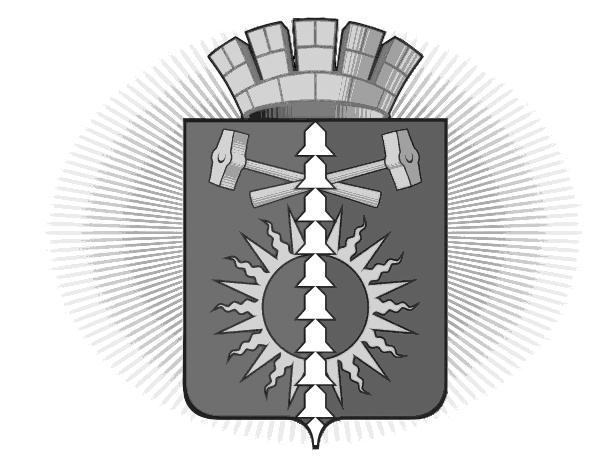 АДМИНИСТРАЦИЯГОРОДСКОГО ОКРУГА ВЕРХНИЙ ТАГИЛПОСТАНОВЛЕНИЕот 02..08.2016 №587О проведении праздничного социокультурного проекта – фестиваля–ярмарки«Изумрудная шкатулка-2016»В целях сохранения традиций в проведении праздничных мероприятий для жителей городского округа Верхний Тагил, организации информационной, социокультурной среды для общения и творческого развития граждан всех возрастов, а такжесвоевременной подготовки и проведения культурно-массовых мероприятий,руководствуясь Уставом городского округа Верхний Тагил,ПОСТАНОВЛЯЮ:1. Провести 13августа 2016 года в городе Верхний Тагил праздничный социокультурный проект – фестиваль–ярмарку «Изумрудная шкатулка-2016».2. Утвердить положение о проведении праздничного социокультурного проекта – фестиваля–ярмарки «Изумрудная шкатулка-2016»(Приложение).3.Рекомендовать начальнику МОтд МВД России «Кировградское» (Кагилев А.В.):3.1. обеспечить охрану общественного порядка в местах проведения праздничных мероприятий с 11.00 часов до 14.00 часов;3.2. ограничить 13 августа 2016 года с 11.00 до 14.00 часов движение автотранспортных средств на улицах города Верхний Тагил: ул. Ленина - ул. Садовая (нечетная сторона),ул. Ленина - ул. Садовая (четная сторона), ул. Садовая(нечетная сторона) - ул. Нахимова, ул. Садовая(четная сторона) - ул. Нахимова.4. МУП «Благоустройство» (Зырянов М.В.) обеспечить установку знаков ограничения дорожного движения на городской площади с 10.00 до 14.00 часов, по окончании мероприятия обеспечить своевременную уборку знаков.5.Разместить настоящее Постановлениена официальном сайте городского округа Верхний Тагил   www.go-vtagil.ru.                                                            	                   6. Контроль за исполнением данного Постановления возложить заместителя Главы администрации по социальным вопросам Упорову И.Г.Глава городского округа Верхний Тагил     		С.Г. Калинин     П О Л ОЖ Е Н И Ео реализации праздничного социокультурного проекта – фестиваля-ярмарки «Изумрудная шкатулка-2016»1.	Общие положения1.1. Организаторы мероприятия: оргкомитет ГАУ «КЦСОН «Изумруд» города Кировграда», администрация ГО Верхний Тагил, МАУК ГДК г. Верхний Тагил.1.2. Реализация проекта предполагает: - наличие на празднике социально значимой информации для удовлетворения информационных запросов разных категорий населения;- продвижение идеи проведения городского праздника как фестиваля творческой, прикладной, информационной деятельности;- проведение мастер-классов познавательной, творческой направленности;- организация информационной, игровой, творческой работы с посетителями праздника; 1.3. Дата и время проведения праздника: 13 августа 2016 года с 11-00 часов.1.4. Место проведения: городская площадь г. Верхний Тагил.1.5. Порядок проведения праздника определяется настоящим Положением.2.	Цели. Задачи2.1. Цели проекта: - организация информационной, социокультурной среды для общения и творческого развития граждан всех возрастов;- формирование положительного имиджа учреждения социального обслуживания населения - Центра «Изумруд». 2.2. Задачи:- использовать праздничное мероприятие как наиболее яркую, визуальную часть социально ориентированного проекта, реализуемого под лозунгом: «Изумруд» дарит надежду!»;- заинтересовать граждан городского округа Верхний Тагил актуальной информацией;- привлечь внимание горожан всех возрастов к деятельности и направлениям работы ГАУ «КЦСОН «Изумруд»;- распространить рекламно-информационные материалы о деятельности Центра «Изумруд», организовать быструю обратную связь;- активизировать взаимодействие с образовательными, общественными организациями, СМИ, социальными партнёрами;- активизировать творческий потенциал посетителей и участников праздника.3. Участники3.1. В качестве активных участников, волонтёров и гостей праздника привлекаются:- сотрудники, клиенты Центра «Изумруд»; - социальные партнёры; - граждане Кировградского ГО и ГО Верхний Тагил. 4. Условия участия в праздникеУчастие в ярмарке является очным, добровольным на условиях самовыдвижения.Участники ярмарки определяются в соответствии с поданными по форме заявками (Приложение №1,2). Заявки подаются в электронном виде на электронный адрес организатора:kcson-izumrud@mail.ru или izumrud-omo@mail.ru (с пометкой «на ярмарку «Изумрудная шкатулка»), можно - в бумажном варианте - в информационно-методическое отделение Центра «Изумруд» по адресу: г. Кировград, ул. Дзержинского, д. 18, в срок до 01 августа 2016 года.Заявка подаётся на два вида участия: выступление с концертным номером (номерами), участие в выставке-продаже творческих работ собственного изготовления (возможно участие как в одном, так и в двух видах одновременно).Участие каждой группы (коллектива) в концертной части ярмарки должно быть представлено выступлением продолжительностью не более 5 минут в следующих жанрах: - вокально-инструментальное творчество;- хореографические номера.Все номера должны быть содержательно насыщенными, иметь народную направленность, жизнеутверждающий характер.Доставка изделий и участников ярмарки до места проведения осуществляется собственными силами.5. Этапы реализации проекта5.1. Подготовительный:- обсуждение и корректировка Положения о проведении праздника, его размещение на сайте учреждения;- реклама;- подготовка ресурсной базы;- подготовка сценария праздника.5.2. Основной:- подготовка оборудования (техника, палатки) и установка на площади;- открытие праздника;- организация работы по взаимодействию с публикой;- проведение мастер-классов, реализация концертной и развлекательной программы.5.3. Заключительный:- демонтаж палаток;- анализ результатов, подведение итогов;- оформление материалов для конкурса инновационных проектов.Приложение 1 к ПоложениюЗаявка на участие в фестивале 1. Название коллектива (ФИО исполнителя) ________________________________   ______________________________________________________________________2. Ф.И.О. руководителя коллектива ________________________________________3. Общее количество участников коллектива: _______________________________4. Указать жанр: ________________________________________________________5. Фестивальные номера (автор, название, время выступления) ____________________________________________________________________________________________________________________________________________________________Информация о необходимом техническом обеспечении для выступления на фестивале _________________________________________________________________________________________________________________________________________________________________________________________________________Координаты: контакты и лица______________________________________________________________________________________________________________Список участников:Приложение 2Заявка на участие в ярмарке1. Название коллектива (ФИО мастера) ____________________________________ ______________________________________________________________________2. Ф.И.О. руководителя коллектива________________________________________3. Общее количество участников коллектива: _______________________________4. Указать тип работ: ____________________________________________________5. Информация о необходимом техническом обеспечении для размещения:__________________________________________________________________________________________________________________________________________________________________________________________________________________6. Координаты: контакты и лица_________________________________________________________________________________________________________________Приложение к Постановлению администрациигородского округа Верхний Тагилот _02___.08.2016 №__587_№ п\пФамилия, Имя, ОтчествоГод рожденияПримечание (сотрудник/ клиент/ гость)Для клиентов - к какой категории относится (ТЖС, ветеран, труженик тыла и прочее)